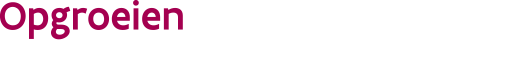 Melding stopzetting IKT-mix//////////////////////////////////////////////////////////////////////////////////////////////////////////////////////////////////Waarvoor dient dit formulier?
Met dit formulier meld je aan Opgroeien dat je stopt met het aanbieden van IKT-mix in een opvanglocatie.Waar kan je terecht voor meer informatie?
Voor meer informatie kan je contact opnemen met je klantenbeheerder. De contactgegevens vind je onderaan.Aan wie bezorg je de aanvraag?
Bezorg het volledig ingevulde en ondertekende formulier via e-mail aan je klantenbeheerder. //////////////////////////////////////////////////////////////////////////////////////////////////////////////////////////////////IdentificatiegegevensVul de gegevens van de organisator in.
Vul de gegevens van de organisator in.
Vul de gegevens van de organisator in.
Vul de gegevens van de organisator in.
Vul de gegevens van de organisator in.
Vul de gegevens van de organisator in.
Vul de gegevens van de organisator in.
Vul de gegevens van de organisator in.
Vul de gegevens van de organisator in.
Vul de gegevens van de organisator in.
naamnaamondernemingsnummerondernemingsnummer..Vul de gegevens van de kinderopvanglocatie in.Vul de gegevens van de kinderopvanglocatie in.Vul de gegevens van de kinderopvanglocatie in.Vul de gegevens van de kinderopvanglocatie in.Vul de gegevens van de kinderopvanglocatie in.Vul de gegevens van de kinderopvanglocatie in.Vul de gegevens van de kinderopvanglocatie in.Vul de gegevens van de kinderopvanglocatie in.dossiernummerdossiernummernaamnaamGegevens over de stopzetting IKT-mix Vanaf wanneer stop je met het aanbieden van IKT-mix?
Vanaf wanneer stop je met het aanbieden van IKT-mix?
Vanaf wanneer stop je met het aanbieden van IKT-mix?
Vanaf wanneer stop je met het aanbieden van IKT-mix?
Vanaf wanneer stop je met het aanbieden van IKT-mix?
Vanaf wanneer stop je met het aanbieden van IKT-mix?
Vanaf wanneer stop je met het aanbieden van IKT-mix?
Vanaf wanneer stop je met het aanbieden van IKT-mix?
datumdagmaandjaarHoe wil je de plaatsen vanaf die datum aanbieden?Hoe wil je de plaatsen vanaf die datum aanbieden?Hoe wil je de plaatsen vanaf die datum aanbieden?Hoe wil je de plaatsen vanaf die datum aanbieden?Ik wil alle plaatsen aanbieden aan IKT-tariefIk wil alle plaatsen aanbieden aan vrije prijsVerklaring op erewoord en ondertekeningIk verklaar op erewoord dat
Ik gemachtigd ben om te handelen in naam van de organisatorDe gegevens volledig en voor waar en echt zijn ingevuld Ik verklaar op erewoord dat
Ik gemachtigd ben om te handelen in naam van de organisatorDe gegevens volledig en voor waar en echt zijn ingevuld Ik verklaar op erewoord dat
Ik gemachtigd ben om te handelen in naam van de organisatorDe gegevens volledig en voor waar en echt zijn ingevuld Ik verklaar op erewoord dat
Ik gemachtigd ben om te handelen in naam van de organisatorDe gegevens volledig en voor waar en echt zijn ingevuld Ik verklaar op erewoord dat
Ik gemachtigd ben om te handelen in naam van de organisatorDe gegevens volledig en voor waar en echt zijn ingevuld Ik verklaar op erewoord dat
Ik gemachtigd ben om te handelen in naam van de organisatorDe gegevens volledig en voor waar en echt zijn ingevuld Ik verklaar op erewoord dat
Ik gemachtigd ben om te handelen in naam van de organisatorDe gegevens volledig en voor waar en echt zijn ingevuld Ik verklaar op erewoord dat
Ik gemachtigd ben om te handelen in naam van de organisatorDe gegevens volledig en voor waar en echt zijn ingevuld datumdagmaandjaarhandtekeningvoor- en achternaamTerugbezorgen formulierBezorg dit formulier terug via e-mail aanBezorg dit formulier terug via e-mail aanKlantenbeheer - Team NoordTel: 02 249 70 02ko.noord@opgroeien.be
 Klantenbeheer - Team WestTel: 02 249 70 04 ko.west@opgroeien.be
Team CentrumTel: 02 249 70 01ko.centrum@opgroeien.be
Klantenbeheer - Team OostTel: 02 249 70 03ko.oost@opgroeien.be
Lukt het niet om dit formulier via e-mail te verzenden? Geef een seintje via e-mail of telefoon en stuur het naar Opgroeien Voorzieningenbeleid - Hallepoortlaan 27 1060 BrusselLukt het niet om dit formulier via e-mail te verzenden? Geef een seintje via e-mail of telefoon en stuur het naar Opgroeien Voorzieningenbeleid - Hallepoortlaan 27 1060 Brussel